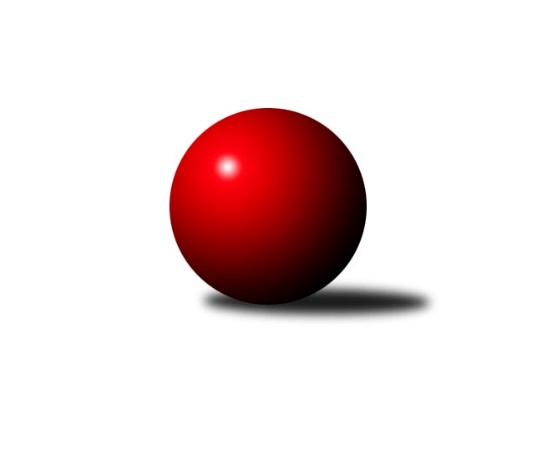 Č.10Ročník 2021/2022	13.6.2024 Interliga 2021/2022Statistika 10. kolaTabulka družstev:		družstvo	záp	výh	rem	proh	skore	sety	průměr	body	plné	dorážka	chyby	1.	ŠK Železiarne Podbrezová	13	11	0	2	76.0 : 28.0 	(201.0 : 111.0)	3745	22	2375	1370	7	2.	ŠKK Trstená Starek	12	9	0	3	62.0 : 34.0 	(169.5 : 118.5)	3601	18	2338	1263	10.3	3.	TJ Valašské Meziříčí	13	8	0	5	60.0 : 44.0 	(181.0 : 131.0)	3564	16	2325	1239	8.6	4.	KK Ježci Jihlava	12	7	0	5	51.0 : 45.0 	(150.0 : 138.0)	3515	14	2315	1199	12.8	5.	SKK Rokycany	11	6	0	5	47.0 : 41.0 	(150.5 : 113.5)	3565	12	2302	1263	10.1	6.	TJ Sokol Husovice-Brno	13	6	0	7	53.0 : 51.0 	(162.0 : 150.0)	3560	12	2335	1225	12.3	7.	KK Slavoj Praha	11	5	0	6	43.0 : 45.0 	(134.5 : 129.5)	3480	10	2295	1185	14	8.	TJ Lokomotíva Vrútky	12	5	0	7	42.0 : 54.0 	(128.0 : 160.0)	3449	10	2274	1175	19.5	9.	KK Tatran Sučany	11	3	1	7	28.0 : 60.0 	(79.0 : 185.0)	3481	7	2284	1197	14.5	10.	TJ Rakovice	12	2	1	9	29.0 : 67.0 	(100.5 : 187.5)	3534	5	2302	1233	9.3	11.	TJ Slavoj Veľký Šariš	10	2	0	8	29.0 : 51.0 	(104.0 : 136.0)	3466	4	2285	1181	18.1Tabulka doma:		družstvo	záp	výh	rem	proh	skore	sety	průměr	body	maximum	minimum	1.	ŠK Železiarne Podbrezová	5	5	0	0	34.0 : 6.0 	(87.5 : 32.5)	3783	10	3883	3652	2.	ŠKK Trstená Starek	5	5	0	0	30.0 : 10.0 	(81.5 : 38.5)	3654	10	3687	3600	3.	KK Ježci Jihlava	6	5	0	1	34.0 : 14.0 	(88.0 : 56.0)	3498	10	3658	3343	4.	TJ Valašské Meziříčí	7	5	0	2	37.0 : 19.0 	(107.5 : 60.5)	3548	10	3634	3476	5.	TJ Lokomotíva Vrútky	6	4	0	2	32.0 : 16.0 	(82.5 : 61.5)	3762	8	3882	3667	6.	SKK Rokycany	6	4	0	2	29.0 : 19.0 	(86.5 : 57.5)	3615	8	3761	3517	7.	KK Slavoj Praha	7	4	0	3	32.0 : 24.0 	(95.5 : 72.5)	3617	8	3701	3547	8.	TJ Sokol Husovice-Brno	7	3	0	4	31.0 : 25.0 	(105.5 : 62.5)	3578	6	3636	3521	9.	KK Tatran Sučany	4	2	1	1	19.0 : 13.0 	(47.5 : 48.5)	3506	5	3577	3403	10.	TJ Slavoj Veľký Šariš	7	2	0	5	23.0 : 33.0 	(78.5 : 89.5)	3471	4	3547	3362	11.	TJ Rakovice	5	1	0	4	16.0 : 24.0 	(50.0 : 70.0)	3532	2	3595	3469Tabulka venku:		družstvo	záp	výh	rem	proh	skore	sety	průměr	body	maximum	minimum	1.	ŠK Železiarne Podbrezová	8	6	0	2	42.0 : 22.0 	(113.5 : 78.5)	3740	12	3879	3580	2.	ŠKK Trstená Starek	7	4	0	3	32.0 : 24.0 	(88.0 : 80.0)	3593	8	3746	3438	3.	TJ Valašské Meziříčí	6	3	0	3	23.0 : 25.0 	(73.5 : 70.5)	3567	6	3751	3391	4.	TJ Sokol Husovice-Brno	6	3	0	3	22.0 : 26.0 	(56.5 : 87.5)	3557	6	3640	3444	5.	SKK Rokycany	5	2	0	3	18.0 : 22.0 	(64.0 : 56.0)	3555	4	3712	3456	6.	KK Ježci Jihlava	6	2	0	4	17.0 : 31.0 	(62.0 : 82.0)	3517	4	3629	3347	7.	TJ Rakovice	7	1	1	5	13.0 : 43.0 	(50.5 : 117.5)	3535	3	3603	3419	8.	KK Slavoj Praha	4	1	0	3	11.0 : 21.0 	(39.0 : 57.0)	3446	2	3591	3289	9.	TJ Lokomotíva Vrútky	6	1	0	5	10.0 : 38.0 	(45.5 : 98.5)	3397	2	3477	3327	10.	KK Tatran Sučany	7	1	0	6	9.0 : 47.0 	(31.5 : 136.5)	3475	2	3556	3392	11.	TJ Slavoj Veľký Šariš	3	0	0	3	6.0 : 18.0 	(25.5 : 46.5)	3464	0	3536	3393Tabulka podzimní části:		družstvo	záp	výh	rem	proh	skore	sety	průměr	body	doma	venku	1.	ŠK Železiarne Podbrezová	9	8	0	1	56.0 : 16.0 	(147.0 : 69.0)	3744	16 	5 	0 	0 	3 	0 	1	2.	TJ Valašské Meziříčí	10	6	0	4	45.0 : 35.0 	(136.5 : 103.5)	3564	12 	3 	0 	2 	3 	0 	2	3.	ŠKK Trstená Starek	8	5	0	3	38.0 : 26.0 	(106.5 : 85.5)	3564	10 	3 	0 	0 	2 	0 	3	4.	TJ Sokol Husovice-Brno	9	5	0	4	40.0 : 32.0 	(118.5 : 97.5)	3546	10 	3 	0 	2 	2 	0 	2	5.	SKK Rokycany	9	5	0	4	39.0 : 33.0 	(125.0 : 91.0)	3568	10 	3 	0 	1 	2 	0 	3	6.	KK Slavoj Praha	7	4	0	3	32.0 : 24.0 	(91.5 : 76.5)	3528	8 	3 	0 	2 	1 	0 	1	7.	KK Ježci Jihlava	8	4	0	4	31.0 : 33.0 	(101.0 : 91.0)	3485	8 	3 	0 	1 	1 	0 	3	8.	TJ Lokomotíva Vrútky	7	3	0	4	22.0 : 34.0 	(74.0 : 94.0)	3481	6 	2 	0 	1 	1 	0 	3	9.	TJ Slavoj Veľký Šariš	7	2	0	5	22.0 : 34.0 	(74.5 : 93.5)	3481	4 	2 	0 	3 	0 	0 	2	10.	TJ Rakovice	7	1	0	6	15.0 : 41.0 	(48.5 : 119.5)	3473	2 	1 	0 	2 	0 	0 	4	11.	KK Tatran Sučany	7	1	0	6	12.0 : 44.0 	(33.0 : 135.0)	3413	2 	1 	0 	1 	0 	0 	5Tabulka jarní části:		družstvo	záp	výh	rem	proh	skore	sety	průměr	body	doma	venku	1.	ŠKK Trstená Starek	4	4	0	0	24.0 : 8.0 	(63.0 : 33.0)	3695	8 	2 	0 	0 	2 	0 	0 	2.	ŠK Železiarne Podbrezová	4	3	0	1	20.0 : 12.0 	(54.0 : 42.0)	3746	6 	0 	0 	0 	3 	0 	1 	3.	KK Ježci Jihlava	4	3	0	1	20.0 : 12.0 	(49.0 : 47.0)	3570	6 	2 	0 	0 	1 	0 	1 	4.	KK Tatran Sučany	4	2	1	1	16.0 : 16.0 	(46.0 : 50.0)	3557	5 	1 	1 	0 	1 	0 	1 	5.	TJ Valašské Meziříčí	3	2	0	1	15.0 : 9.0 	(44.5 : 27.5)	3561	4 	2 	0 	0 	0 	0 	1 	6.	TJ Lokomotíva Vrútky	5	2	0	3	20.0 : 20.0 	(54.0 : 66.0)	3501	4 	2 	0 	1 	0 	0 	2 	7.	TJ Rakovice	5	1	1	3	14.0 : 26.0 	(52.0 : 68.0)	3583	3 	0 	0 	2 	1 	1 	1 	8.	SKK Rokycany	2	1	0	1	8.0 : 8.0 	(25.5 : 22.5)	3579	2 	1 	0 	1 	0 	0 	0 	9.	TJ Sokol Husovice-Brno	4	1	0	3	13.0 : 19.0 	(43.5 : 52.5)	3593	2 	0 	0 	2 	1 	0 	1 	10.	KK Slavoj Praha	4	1	0	3	11.0 : 21.0 	(43.0 : 53.0)	3492	2 	1 	0 	1 	0 	0 	2 	11.	TJ Slavoj Veľký Šariš	3	0	0	3	7.0 : 17.0 	(29.5 : 42.5)	3466	0 	0 	0 	2 	0 	0 	1 Zisk bodů pro družstvo:		jméno hráče	družstvo	body	zápasy	v %	dílčí body	sety	v %	1.	Rostislav Gorecký 	TJ Valašské Meziříčí 	11	/	12	(92%)	37.5	/	48	(78%)	2.	Erik Kuna 	ŠK Železiarne Podbrezová 	11	/	13	(85%)	36	/	52	(69%)	3.	Jaroslav Hažva 	KK Slavoj Praha 	10	/	10	(100%)	34	/	40	(85%)	4.	Mikolaj Konopka 	ŠKK Trstená Starek 	10	/	12	(83%)	39	/	48	(81%)	5.	Jan Bína 	ŠK Železiarne Podbrezová 	10	/	13	(77%)	39	/	52	(75%)	6.	Michal Szulc 	ŠKK Trstená Starek 	9	/	12	(75%)	32	/	48	(67%)	7.	Bystrík Vadovič 	ŠK Železiarne Podbrezová 	9	/	13	(69%)	33	/	52	(63%)	8.	Lukáš Juris 	ŠKK Trstená Starek 	8	/	9	(89%)	25	/	36	(69%)	9.	Zdeněk Vymazal 	TJ Sokol Husovice-Brno 	8	/	11	(73%)	28	/	44	(64%)	10.	Petr Hendrych 	TJ Sokol Husovice-Brno 	8	/	11	(73%)	28	/	44	(64%)	11.	Ondřej Topič 	TJ Valašské Meziříčí 	8	/	12	(67%)	30.5	/	48	(64%)	12.	Robin Parkan 	KK Ježci Jihlava 	7	/	9	(78%)	22	/	36	(61%)	13.	Roman Pytlík 	SKK Rokycany 	7	/	10	(70%)	26	/	40	(65%)	14.	Petr Dobeš ml.	KK Ježci Jihlava 	7	/	10	(70%)	23.5	/	40	(59%)	15.	Peter Nemček 	ŠK Železiarne Podbrezová 	7	/	10	(70%)	23.5	/	40	(59%)	16.	Boris Šintál 	TJ Rakovice 	7	/	10	(70%)	21.5	/	40	(54%)	17.	Jiří Veselý 	ŠK Železiarne Podbrezová 	7	/	11	(64%)	28.5	/	44	(65%)	18.	Miroslav Šnejdar ml.	SKK Rokycany 	7	/	11	(64%)	28	/	44	(64%)	19.	Jan Endršt 	SKK Rokycany 	7	/	11	(64%)	26.5	/	44	(60%)	20.	Daniel Braun 	KK Ježci Jihlava 	7	/	11	(64%)	25.5	/	44	(58%)	21.	Peter Marček 	TJ Lokomotíva Vrútky 	7	/	12	(58%)	29	/	48	(60%)	22.	Marián Ruttkay 	TJ Lokomotíva Vrútky 	7	/	12	(58%)	28.5	/	48	(59%)	23.	Milan Tomka 	TJ Lokomotíva Vrútky 	7	/	12	(58%)	27.5	/	48	(57%)	24.	Zdeněk Gartus 	KK Slavoj Praha 	6	/	8	(75%)	21	/	32	(66%)	25.	Martin Kozák 	ŠKK Trstená Starek 	6	/	9	(67%)	23	/	36	(64%)	26.	Michal Jirouš 	SKK Rokycany 	6	/	10	(60%)	24	/	40	(60%)	27.	Radoslav Foltín 	TJ Slavoj Veľký Šariš 	6	/	10	(60%)	20	/	40	(50%)	28.	Tomáš Cabák 	TJ Valašské Meziříčí 	6	/	10	(60%)	18.5	/	40	(46%)	29.	Jiří Mrlík 	TJ Valašské Meziříčí 	6	/	11	(55%)	22	/	44	(50%)	30.	Tomaš Pašiak 	ŠK Železiarne Podbrezová 	6	/	12	(50%)	29.5	/	48	(61%)	31.	Rastislav Beran 	TJ Slavoj Veľký Šariš 	5	/	6	(83%)	14	/	24	(58%)	32.	Daniel Neumann 	SKK Rokycany 	5	/	10	(50%)	23	/	40	(58%)	33.	Tomáš Rohaľ 	TJ Slavoj Veľký Šariš 	5	/	10	(50%)	18.5	/	40	(46%)	34.	Matúš Červenec 	KK Tatran Sučany 	4	/	4	(100%)	11	/	16	(69%)	35.	Peter Adamec 	KK Tatran Sučany 	4	/	5	(80%)	14	/	20	(70%)	36.	Tomáš Valík 	KK Ježci Jihlava 	4	/	7	(57%)	16	/	28	(57%)	37.	Michal Šimek 	TJ Sokol Husovice-Brno 	4	/	7	(57%)	13.5	/	28	(48%)	38.	Michal Markus 	TJ Valašské Meziříčí 	4	/	9	(44%)	19	/	36	(53%)	39.	Marcel Ivančík 	TJ Rakovice 	4	/	9	(44%)	17.5	/	36	(49%)	40.	Libor Škoula 	TJ Sokol Husovice-Brno 	4	/	9	(44%)	10	/	36	(28%)	41.	Michal Koubek 	KK Slavoj Praha 	4	/	10	(40%)	19.5	/	40	(49%)	42.	Dalibor Jandík 	TJ Valašské Meziříčí 	4	/	12	(33%)	20.5	/	48	(43%)	43.	Marek Štefančík 	ŠKK Trstená Starek 	3	/	3	(100%)	6	/	12	(50%)	44.	Ján Vyletel 	KK Tatran Sučany 	3	/	5	(60%)	8	/	20	(40%)	45.	Martin Starek 	ŠKK Trstená Starek 	3	/	7	(43%)	13.5	/	28	(48%)	46.	Peter Magala 	TJ Rakovice 	3	/	7	(43%)	13	/	28	(46%)	47.	Róbert Vereš 	KK Tatran Sučany 	3	/	7	(43%)	10	/	28	(36%)	48.	Vojtěch Špelina 	SKK Rokycany 	3	/	8	(38%)	13	/	32	(41%)	49.	Šimon Magala 	TJ Rakovice 	3	/	9	(33%)	17	/	36	(47%)	50.	Peter Peregrin 	TJ Slavoj Veľký Šariš 	3	/	9	(33%)	15.5	/	36	(43%)	51.	Peter Šibal 	ŠKK Trstená Starek 	3	/	10	(30%)	18	/	40	(45%)	52.	Stanislav Partl 	KK Ježci Jihlava 	3	/	11	(27%)	16	/	44	(36%)	53.	Adam Tomka 	TJ Lokomotíva Vrútky 	3	/	12	(25%)	13.5	/	48	(28%)	54.	Roman Bukový 	KK Tatran Sučany 	2	/	2	(100%)	6.5	/	8	(81%)	55.	Tomáš Prívozník 	TJ Rakovice 	2	/	3	(67%)	6	/	12	(50%)	56.	Damián Bielik 	TJ Rakovice 	2	/	3	(67%)	4	/	12	(33%)	57.	Patrik Čabuda 	KK Tatran Sučany 	2	/	4	(50%)	8	/	16	(50%)	58.	Dušan Ryba 	TJ Sokol Husovice-Brno 	2	/	4	(50%)	7	/	16	(44%)	59.	František Rusín 	KK Slavoj Praha 	2	/	4	(50%)	6	/	16	(38%)	60.	Evžen Valtr 	KK Slavoj Praha 	2	/	5	(40%)	9	/	20	(45%)	61.	Marek Olejňák 	TJ Slavoj Veľký Šariš 	2	/	6	(33%)	11.5	/	24	(48%)	62.	Pavel Honsa 	SKK Rokycany 	2	/	6	(33%)	10	/	24	(42%)	63.	Miroslav Ruttkay 	TJ Lokomotíva Vrútky 	2	/	6	(33%)	8	/	24	(33%)	64.	Ján Kubena 	TJ Lokomotíva Vrútky 	2	/	7	(29%)	9	/	28	(32%)	65.	Jozef Adamčík 	TJ Lokomotíva Vrútky 	2	/	9	(22%)	9.5	/	36	(26%)	66.	Tomáš ŽiŽlavskÝ 	TJ Sokol Husovice-Brno 	2	/	11	(18%)	17.5	/	44	(40%)	67.	Michal Fábry 	ŠKK Trstená Starek 	1	/	1	(100%)	4	/	4	(100%)	68.	Tomáš Dziad 	ŠK Železiarne Podbrezová 	1	/	1	(100%)	3	/	4	(75%)	69.	František Milan 	TJ Rakovice 	1	/	1	(100%)	3	/	4	(75%)	70.	Martin Čiliak 	KK Tatran Sučany 	1	/	1	(100%)	2	/	4	(50%)	71.	Erik Gallo 	ŠK Železiarne Podbrezová 	1	/	2	(50%)	4	/	8	(50%)	72.	Erik Gordík 	KK Tatran Sučany 	1	/	2	(50%)	4	/	8	(50%)	73.	Oliver Kažimír 	TJ Slavoj Veľký Šariš 	1	/	3	(33%)	5	/	12	(42%)	74.	Martin Ilovský 	KK Tatran Sučany 	1	/	3	(33%)	2.5	/	12	(21%)	75.	Vít Jírovec 	KK Ježci Jihlava 	1	/	4	(25%)	6	/	16	(38%)	76.	Ondřej Matula 	KK Ježci Jihlava 	1	/	4	(25%)	5	/	16	(31%)	77.	David PlŠek 	TJ Sokol Husovice-Brno 	1	/	4	(25%)	5	/	16	(31%)	78.	Libor Čech 	KK Tatran Sučany 	1	/	4	(25%)	3	/	16	(19%)	79.	Tomáš Juřík 	TJ Valašské Meziříčí 	1	/	5	(20%)	8	/	20	(40%)	80.	Lukáš Nesteš 	TJ Rakovice 	1	/	6	(17%)	8	/	24	(33%)	81.	Lukáš Janko 	KK Slavoj Praha 	1	/	6	(17%)	7	/	24	(29%)	82.	Petr Pavlík 	KK Slavoj Praha 	1	/	7	(14%)	5.5	/	28	(20%)	83.	Lukáš Novák 	KK Ježci Jihlava 	0	/	1	(0%)	2	/	4	(50%)	84.	Pavol Duračka 	TJ Rakovice 	0	/	1	(0%)	2	/	4	(50%)	85.	Matej Tomka 	TJ Lokomotíva Vrútky 	0	/	1	(0%)	1	/	4	(25%)	86.	Radim Metelka 	TJ Valašské Meziříčí 	0	/	1	(0%)	1	/	4	(25%)	87.	Martin Dolák 	KK Ježci Jihlava 	0	/	1	(0%)	1	/	4	(25%)	88.	Tomáš VÁlka 	TJ Sokol Husovice-Brno 	0	/	1	(0%)	1	/	4	(25%)	89.	Jakub Haresta 	TJ Sokol Husovice-Brno 	0	/	1	(0%)	1	/	4	(25%)	90.	Dominik Ruľák 	TJ Rakovice 	0	/	1	(0%)	0	/	4	(0%)	91.	Radimír Bolibruch 	KK Tatran Sučany 	0	/	1	(0%)	0	/	4	(0%)	92.	Marek Škrabal 	TJ Sokol Husovice-Brno 	0	/	1	(0%)	0	/	4	(0%)	93.	Martin Čopák 	KK Ježci Jihlava 	0	/	1	(0%)	0	/	4	(0%)	94.	Erik Kuráň 	ŠKK Trstená Starek 	0	/	1	(0%)	0	/	4	(0%)	95.	Kristián Soják 	ŠK Železiarne Podbrezová 	0	/	2	(0%)	3	/	8	(38%)	96.	Jan Kotyza 	KK Ježci Jihlava 	0	/	2	(0%)	2	/	8	(25%)	97.	 	 	0	/	2	(0%)	2	/	8	(25%)	98.	Marek Juris 	ŠKK Trstená Starek 	0	/	2	(0%)	2	/	8	(25%)	99.	Erik Šaršala 	TJ Slavoj Veľký Šariš 	0	/	2	(0%)	1.5	/	8	(19%)	100.	Ján Ondrejčík 	KK Tatran Sučany 	0	/	2	(0%)	0	/	8	(0%)	101.	Eduard Ilovský 	KK Tatran Sučany 	0	/	3	(0%)	4	/	12	(33%)	102.	Richard Kucko 	TJ Slavoj Veľký Šariš 	0	/	3	(0%)	2	/	12	(17%)	103.	Václav Mazur 	TJ Sokol Husovice-Brno 	0	/	3	(0%)	2	/	12	(17%)	104.	Josef Dvořák 	KK Slavoj Praha 	0	/	3	(0%)	1	/	12	(8%)	105.	Jakub HnÁt 	TJ Sokol Husovice-Brno 	0	/	3	(0%)	1	/	12	(8%)	106.	Miroslav Hliviak 	TJ Slavoj Veľký Šariš 	0	/	5	(0%)	5	/	20	(25%)	107.	Richard Varga 	TJ Rakovice 	0	/	6	(0%)	6.5	/	24	(27%)Průměry na kuželnách:		kuželna	průměr	plné	dorážka	chyby	výkon na hráče	1.	Vrútky, 1-4	3741	2397	1344	9.1	(623.6)	2.	Podbrezová, 1-6	3660	2380	1279	12.3	(610.0)	3.	SKK Rokycany, 1-4	3592	2346	1246	16.2	(598.7)	4.	SK Žižkov Praha, 1-4	3589	2344	1245	13.9	(598.3)	5.	TJ Sokol Husovice, 1-4	3567	2339	1228	15.9	(594.6)	6.	Trstená, 1-4	3560	2305	1254	13.1	(593.4)	7.	Rakovice, 1-4	3559	2318	1241	11.6	(593.3)	8.	TJ Valašské Meziříčí, 1-4	3538	2296	1242	9.7	(589.8)	9.	Veľký Šariš, 2-5	3476	2268	1208	15.6	(579.5)	10.	Sučany, 1-4	3445	2275	1169	24.8	(574.2)	11.	KK PSJ Jihlava, 1-4	3429	2253	1176	13.7	(571.6)Nejlepší výkony na kuželnách:Vrútky, 1-4TJ Lokomotíva Vrútky	3882	5. kolo	Marián Ruttkay 	TJ Lokomotíva Vrútky	699	5. koloŠK Železiarne Podbrezová	3879	10. kolo	Marián Ruttkay 	TJ Lokomotíva Vrútky	689	7. koloTJ Lokomotíva Vrútky	3784	7. kolo	Jan Bína 	ŠK Železiarne Podbrezová	688	10. koloTJ Lokomotíva Vrútky	3778	3. kolo	Peter Marček 	TJ Lokomotíva Vrútky	687	3. koloTJ Valašské Meziříčí	3751	3. kolo	Peter Marček 	TJ Lokomotíva Vrútky	686	10. koloTJ Lokomotíva Vrútky	3704	10. kolo	Peter Marček 	TJ Lokomotíva Vrútky	685	5. koloKK Ježci Jihlava	3588	5. kolo	Rostislav Gorecký 	TJ Valašské Meziříčí	681	3. koloTJ Sokol Husovice-Brno	3566	7. kolo	Marián Ruttkay 	TJ Lokomotíva Vrútky	664	3. kolo		. kolo	Erik Kuna 	ŠK Železiarne Podbrezová	663	10. kolo		. kolo	Peter Marček 	TJ Lokomotíva Vrútky	649	7. koloPodbrezová, 1-6ŠK Železiarne Podbrezová	3883	3. kolo	Peter Nemček 	ŠK Železiarne Podbrezová	673	6. koloŠK Železiarne Podbrezová	3839	5. kolo	Jan Bína 	ŠK Železiarne Podbrezová	668	3. koloŠK Železiarne Podbrezová	3825	6. kolo	Michal Szulc 	ŠKK Trstená Starek	667	6. koloŠKK Trstená Starek	3746	6. kolo	Jan Bína 	ŠK Železiarne Podbrezová	665	3. koloŠK Železiarne Podbrezová	3716	3. kolo	Bystrík Vadovič 	ŠK Železiarne Podbrezová	663	5. koloŠK Železiarne Podbrezová	3652	8. kolo	Jiří Veselý 	ŠK Železiarne Podbrezová	660	3. koloKK Ježci Jihlava	3535	3. kolo	Jiří Veselý 	ŠK Železiarne Podbrezová	658	5. koloTJ Sokol Husovice-Brno	3520	3. kolo	Peter Nemček 	ŠK Železiarne Podbrezová	657	3. koloTJ Rakovice	3494	5. kolo	Jan Bína 	ŠK Železiarne Podbrezová	647	5. koloKK Tatran Sučany	3392	8. kolo	Bystrík Vadovič 	ŠK Železiarne Podbrezová	646	3. koloSKK Rokycany, 1-4ŠK Železiarne Podbrezová	3777	2. kolo	Erik Kuna 	ŠK Železiarne Podbrezová	725	2. koloSKK Rokycany	3761	2. kolo	Jan Endršt 	SKK Rokycany	660	2. koloSKK Rokycany	3619	6. kolo	Jan Bína 	ŠK Železiarne Podbrezová	651	2. koloSKK Rokycany	3606	4. kolo	Michal Jirouš 	SKK Rokycany	646	4. koloTJ Slavoj Veľký Šariš	3464	4. kolo	Jan Endršt 	SKK Rokycany	636	6. koloTJ Lokomotíva Vrútky	3327	6. kolo	Miroslav Šnejdar ml.	SKK Rokycany	633	2. kolo		. kolo	Michal Jirouš 	SKK Rokycany	631	2. kolo		. kolo	Pavel Honsa 	SKK Rokycany	629	2. kolo		. kolo	Daniel Neumann 	SKK Rokycany	620	6. kolo		. kolo	Miroslav Šnejdar ml.	SKK Rokycany	615	4. koloSK Žižkov Praha, 1-4ŠK Železiarne Podbrezová	3816	2. kolo	Jaroslav Hažva 	KK Slavoj Praha	677	2. koloSKK Rokycany	3712	1. kolo	Jan Bína 	ŠK Železiarne Podbrezová	674	2. koloKK Slavoj Praha	3642	6. kolo	Jaroslav Hažva 	KK Slavoj Praha	660	6. koloKK Slavoj Praha	3558	1. kolo	Zdeněk Gartus 	KK Slavoj Praha	658	4. koloKK Slavoj Praha	3554	4. kolo	Marek Olejňák 	TJ Slavoj Veľký Šariš	654	4. koloKK Slavoj Praha	3547	2. kolo	Peter Nemček 	ŠK Železiarne Podbrezová	651	2. koloTJ Slavoj Veľký Šariš	3536	4. kolo	Jiří Veselý 	ŠK Železiarne Podbrezová	648	2. koloTJ Lokomotíva Vrútky	3354	6. kolo	Zdeněk Gartus 	KK Slavoj Praha	642	1. koloKK Slavoj Praha	24	3. kolo	Daniel Neumann 	SKK Rokycany	639	1. koloTJ Rakovice	0	3. kolo	Tomaš Pašiak 	ŠK Železiarne Podbrezová	631	2. koloTJ Sokol Husovice, 1-4KK Ježci Jihlava	3629	10. kolo	Petr Hendrych 	TJ Sokol Husovice-Brno	654	4. koloTJ Sokol Husovice-Brno	3592	4. kolo	Petr Hendrych 	TJ Sokol Husovice-Brno	654	10. koloKK Slavoj Praha	3591	2. kolo	Petr Hendrych 	TJ Sokol Husovice-Brno	648	2. koloTJ Sokol Husovice-Brno	3582	10. kolo	Rostislav Gorecký 	TJ Valašské Meziříčí	642	8. koloTJ Sokol Husovice-Brno	3561	2. kolo	Petr Hendrych 	TJ Sokol Husovice-Brno	635	8. koloŠKK Trstená Starek	3534	4. kolo	Jaroslav Hažva 	KK Slavoj Praha	635	2. koloTJ Valašské Meziříčí	3530	8. kolo	Zdeněk Vymazal 	TJ Sokol Husovice-Brno	624	10. koloTJ Sokol Husovice-Brno	3521	8. kolo	Michal Szulc 	ŠKK Trstená Starek	623	4. koloTJ Sokol Husovice-Brno	24	6. kolo	Michal Šimek 	TJ Sokol Husovice-Brno	623	8. koloTJ Sokol Husovice-Brno	24	1. kolo	Petr Dobeš ml.	KK Ježci Jihlava	618	10. koloTrstená, 1-4ŠKK Trstená Starek	3687	10. kolo	Mikolaj Konopka 	ŠKK Trstená Starek	671	5. koloŠKK Trstená Starek	3662	9. kolo	Mikolaj Konopka 	ŠKK Trstená Starek	661	9. koloŠKK Trstená Starek	3654	5. kolo	Mikolaj Konopka 	ŠKK Trstená Starek	661	7. koloSKK Rokycany	3620	5. kolo	Lukáš Juris 	ŠKK Trstená Starek	649	7. koloŠKK Trstená Starek	3600	7. kolo	Milan Tomka 	TJ Lokomotíva Vrútky	645	10. koloTJ Lokomotíva Vrútky	3431	10. kolo	Mikolaj Konopka 	ŠKK Trstená Starek	644	10. koloTJ Rakovice	3419	7. kolo	Vojtěch Špelina 	SKK Rokycany	641	5. koloKK Tatran Sučany	3408	9. kolo	Martin Kozák 	ŠKK Trstená Starek	637	5. kolo		. kolo	Martin Kozák 	ŠKK Trstená Starek	636	10. kolo		. kolo	Boris Šintál 	TJ Rakovice	635	7. koloRakovice, 1-4SKK Rokycany	3762	10. kolo	Rostislav Gorecký 	TJ Valašské Meziříčí	658	4. koloTJ Valašské Meziříčí	3672	4. kolo	Miroslav Šnejdar ml.	SKK Rokycany	655	10. koloTJ Rakovice	3565	2. kolo	Daniel Neumann 	SKK Rokycany	651	10. koloTJ Rakovice	3530	10. kolo	Jan Endršt 	SKK Rokycany	647	10. koloKK Ježci Jihlava	3523	8. kolo	Milan Tomka 	TJ Lokomotíva Vrútky	641	2. koloTJ Rakovice	3480	8. kolo	Michal Markus 	TJ Valašské Meziříčí	635	4. koloTJ Lokomotíva Vrútky	3477	2. kolo	Boris Šintál 	TJ Rakovice	630	4. koloTJ Rakovice	3469	4. kolo	Marcel Ivančík 	TJ Rakovice	629	8. kolo		. kolo	Michal Jirouš 	SKK Rokycany	623	10. kolo		. kolo	Ondřej Topič 	TJ Valašské Meziříčí	621	4. koloTJ Valašské Meziříčí, 1-4ŠK Železiarne Podbrezová	3729	10. kolo	Bystrík Vadovič 	ŠK Železiarne Podbrezová	680	10. koloTJ Valašské Meziříčí	3580	9. kolo	Rostislav Gorecký 	TJ Valašské Meziříčí	676	9. koloTJ Valašské Meziříčí	3515	10. kolo	Rostislav Gorecký 	TJ Valašské Meziříčí	672	7. koloSKK Rokycany	3515	7. kolo	Erik Kuna 	ŠK Železiarne Podbrezová	659	10. koloTJ Valašské Meziříčí	3476	7. kolo	Jan Bína 	ŠK Železiarne Podbrezová	642	10. koloKK Slavoj Praha	3417	9. kolo	Jaroslav Hažva 	KK Slavoj Praha	630	9. koloTJ Valašské Meziříčí	24	2. kolo	Rostislav Gorecký 	TJ Valašské Meziříčí	619	10. koloKK Tatran Sučany	0	2. kolo	Roman Pytlík 	SKK Rokycany	617	7. kolo		. kolo	Jiří Veselý 	ŠK Železiarne Podbrezová	617	10. kolo		. kolo	Ondřej Topič 	TJ Valašské Meziříčí	616	10. koloVeľký Šariš, 2-5ŠK Železiarne Podbrezová	3614	7. kolo	Petr Dobeš ml.	KK Ježci Jihlava	645	3. koloKK Tatran Sučany	3542	10. kolo	Matúš Červenec 	KK Tatran Sučany	638	10. koloTJ Slavoj Veľký Šariš	3532	10. kolo	Róbert Vereš 	KK Tatran Sučany	637	10. koloTJ Slavoj Veľký Šariš	3530	1. kolo	Peter Nemček 	ŠK Železiarne Podbrezová	631	7. koloŠKK Trstená Starek	3527	8. kolo	Petr Hendrych 	TJ Sokol Husovice-Brno	629	5. koloTJ Valašské Meziříčí	3499	1. kolo	Lukáš Juris 	ŠKK Trstená Starek	629	8. koloTJ Slavoj Veľký Šariš	3495	8. kolo	Rastislav Beran 	TJ Slavoj Veľký Šariš	624	1. koloTJ Sokol Husovice-Brno	3444	5. kolo	Mikolaj Konopka 	ŠKK Trstená Starek	623	8. koloTJ Slavoj Veľký Šariš	3421	3. kolo	Rostislav Gorecký 	TJ Valašské Meziříčí	622	1. koloTJ Slavoj Veľký Šariš	3409	5. kolo	Michal Szulc 	ŠKK Trstená Starek	621	8. koloSučany, 1-4KK Tatran Sučany	3474	5. kolo	Peter Adamec 	KK Tatran Sučany	632	5. koloSKK Rokycany	3473	5. kolo	Vojtěch Špelina 	SKK Rokycany	603	5. koloTJ Lokomotíva Vrútky	3430	1. kolo	Roman Bukový 	KK Tatran Sučany	598	1. koloKK Tatran Sučany	3403	1. kolo	Martin Čiliak 	KK Tatran Sučany	596	5. kolo		. kolo	Milan Tomka 	TJ Lokomotíva Vrútky	596	1. kolo		. kolo	Marián Ruttkay 	TJ Lokomotíva Vrútky	593	1. kolo		. kolo	Patrik Čabuda 	KK Tatran Sučany	590	5. kolo		. kolo	Pavel Honsa 	SKK Rokycany	588	5. kolo		. kolo	Ján Vyletel 	KK Tatran Sučany	587	1. kolo		. kolo	Roman Pytlík 	SKK Rokycany	582	5. koloKK PSJ Jihlava, 1-4KK Ježci Jihlava	3504	9. kolo	Tomáš Cabák 	TJ Valašské Meziříčí	615	6. koloSKK Rokycany	3456	9. kolo	Robin Parkan 	KK Ježci Jihlava	614	9. koloKK Ježci Jihlava	3447	6. kolo	Miroslav Šnejdar ml.	SKK Rokycany	608	9. koloŠKK Trstená Starek	3438	2. kolo	Robin Parkan 	KK Ježci Jihlava	608	6. koloTJ Valašské Meziříčí	3391	6. kolo	Michal Szulc 	ŠKK Trstená Starek	606	2. koloKK Ježci Jihlava	3343	2. kolo	Petr Dobeš ml.	KK Ježci Jihlava	599	9. koloKK Ježci Jihlava	24	4. kolo	Michal Jirouš 	SKK Rokycany	597	9. koloKK Tatran Sučany	0	4. kolo	Petr Dobeš ml.	KK Ježci Jihlava	586	6. kolo		. kolo	Robin Parkan 	KK Ježci Jihlava	586	2. kolo		. kolo	Vít Jírovec 	KK Ježci Jihlava	584	9. koloČetnost výsledků:	8.0 : 0.0	9x	7.0 : 1.0	4x	6.0 : 2.0	11x	5.0 : 3.0	5x	3.0 : 5.0	6x	2.0 : 6.0	9x	1.0 : 7.0	3x